Rendszeresen szervezünk borvacsorákat kedves Vendégeinknek, hogy még színesebbé tegyük a szállodánkban és Gyula városában eltöltött idejüket.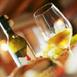 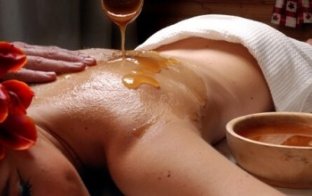 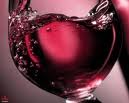 Erdélyi borvacsora wellnessel Gyulán a Corvin Hotel*** & Restaurant Gourmet-ben 2010. április 23-25.Szombat este Erdélyi borvacsora a szálloda ínyenc éttermében. Séfünk hozzávalója nem más, mint a gasztronómia sava-borsa. Látogassanak el hozzánk, legyenek részesei Önök is, ennek az élménynek.Péntek este ínyenc félpanziós vacsora egy pohár ajándék vörösborral. Esti program  Éjszakai-Wellness a Gyulai Várfürdőben. Szombaton a Corvin Spa térítésmentes használata. Este borvacsora.Menü ajánlatunk:Előétel: Udvarhelyi  padlizsánkrém pirítóssal-Bor: Erdélyi sauvignon blanc 2006Leves: Szent Királyi tárkonyos ürügulyás-Bor: Rékási királyleányka 2008.Főfogás: Vaslapon sült báránysteak fokhagymás-parajos pityókával, rozmaringos boros öntettel-Bor: Ménesi kadarka 2006Desszert: Csíki kőttes palacsinta-Pálinka: Kolozsvári mézes barackpálinka.Ára: 44.900,-Ft/2 fő/2 éjSzeretettel várjuk szállodánkba, hogy vendégünkként üdvözölhessük!